Jona Muster • Musterweg 77 • 12130 Stadt • Tel.: +49 176 6934443 • Email: jona.muster@gmail.com MusterfirmaHuman ResourcesMartina HundertmarkJulie-Wolfthorn-Straße 110115 BerlinBerlin, 02.Dezember 2021Bewerbung als Empfangskraft bei Laboutin Hotel LeipzigSehr geehrte Frau Muster,bei einem Aufenthalt in Ihrem Hause habe ich Ihre Gastfreundschaft und Ihren zuvorkommenden Service persönlich erleben können – und mich dabei in Ihr Hotel verliebt. Daher ist es mein Wunsch, eine Empfangskraft im Hotel Laboutin zu sein. Ich bin überzeugt davon, mit meiner 5-jährigen Arbeitserfahrung im Empfang und meinem gastgeberischen Talent perfekt zu Ihrem Hotel zu passen.Aktuell bin ich eine Empfangskraft im Hotel Zur Laube. Um das Hotel von Anfang an positiv zu repräsentieren, lege ich großen Wert auf ein gepflegtes Äußeres und eine freundliche Begrüßung. Durch meine strukturierte Arbeitsweise erledige ich den Check-in, die Reservierungen und andere organisatorische Aufgaben sehr effizient. Ein Anliegen ist es mir zudem, Gäste umfassend zu beraten und auch auf spontane Wünsche flexibel einzugehen. Ein besonderer Höhepunkt war es, das mehrtägige Seminar eines bekannten Motivationssprechers zu organisieren. Innerhalb von einer Woche habe ich mich – zusammen mit meinem Team – um das nötige Mobiliar, den Speiseplan und die Ausschilderung gekümmert. Während des Events war ich im Nachtdienst tätig und habe auch die Frühstücksvorbereitung getroffen. Das Event war ein großer Erfolg und der Motivationssprecher hat verkündet, die nächsten Seminare wieder in diesem Hotel abhalten zu wollen.Es wird mir eine Ehre sein, das Hotel Laboutin als Empfangskraft zu repräsentieren. Ich kann es kaum erwarten, Ihre Gäste kompetent zu betreuen und zum ausgezeichneten Service beizutragen. Auf ein persönliches Vorstellungsgespräch freue ich mich sehr.Mit freundlichen Grüßen,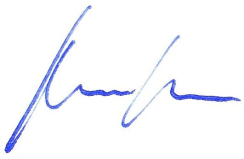 Jona MusterInstallieren der Schriftarten für diese Vorlage:Diese Vorlage wurde mit Premium-Schriftarten gestaltet. Die Schriftarten können hier kostenlos heruntergeladen und installiert werden:https://lebenslaufdesigns.de/wp-content/uploads/Schriftarten-12.zipHinweis: Ohne die Installation der Schriftarten kann das Layout der Vorlage fehlerhalft dargestellt werden.Video-Anleitungen zur Bearbeitung dieser Vorlage: https://lebenslaufdesigns.de/wp-content/uploads/Anleitung-zur-Bearbeitung.pdf